LISA projekteerimistingimustele                                                     nr 8-14Asendiskeem: Oja tn 2//4,  Haapsalus, Läänemaal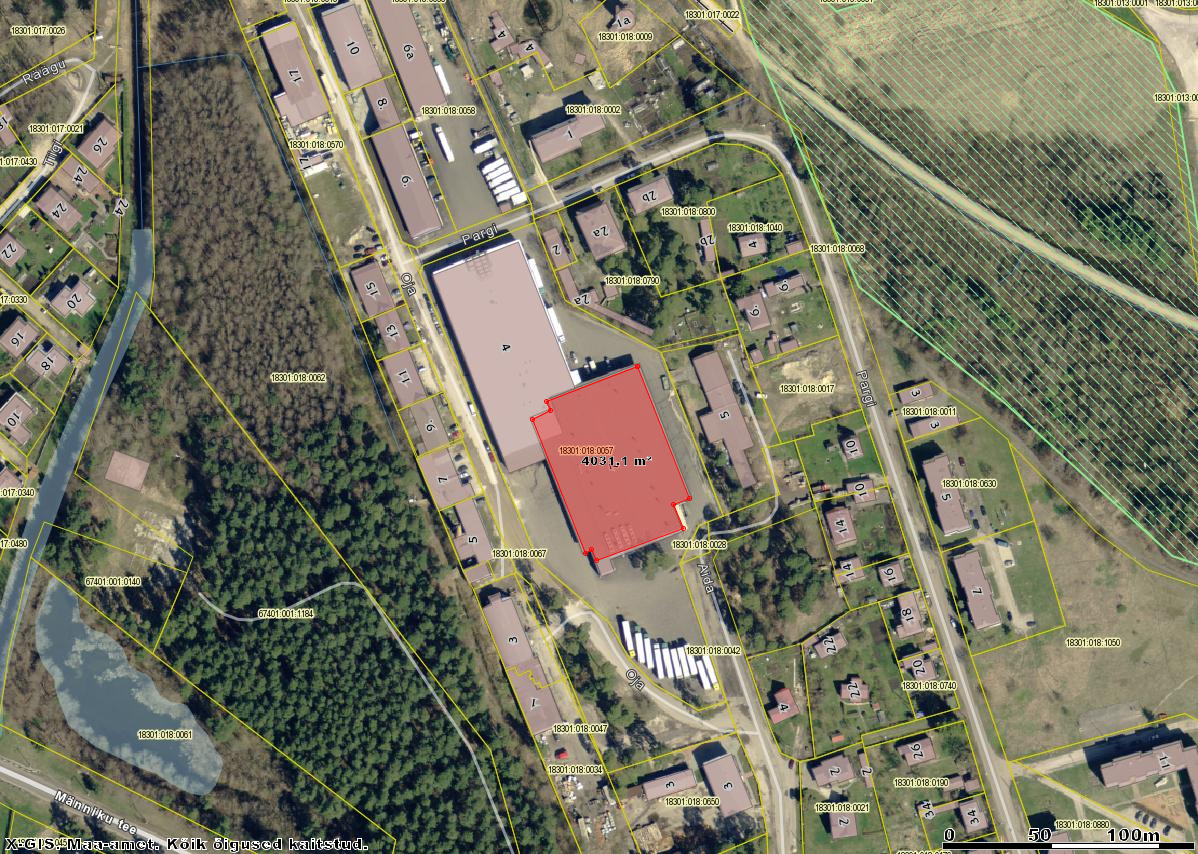 olemasolevad hooned rekonstrueeritav hoone